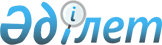 О внесении изменений в решение Жанакорганского районного маслихата №605 от 30 декабря 2020 года "О бюджете сельского округа Манап на 2021-2023 годы"Решение Жанакорганского районного маслихата Кызылординской области от 25 марта 2021 года № 30. Зарегистрировано Департаментом юстиции Кызылординской области 1 апреля 2021 года № 8237
      В соответствии с пунктом 2 статьи 109-1 кодекса Республики Казахстан от 4 декабря 2008 года "Бюджетный кодекс Республики Казахстан", пунктом 2-7 статьи 6 Закона Республики Казахстан от 23 января 2001 года "О местном государственном управлении и самоуправлении в Республике Казахстан", Жанакорганский районный маслихат РЕШИЛ:
      1. Внести в решение Жанакорганского районного маслихата от 30 декабря 2020 года № 605 "О бюджете сельского округа Манап на 2021-2023 годы" (зарегистрировано в Реестре государственной регистрации нормативных правовых актов за номером 8127, опубликовано в этолонном контрольном банке нормативных правовых актов Республики Казахстан от 20 января 2021 года) следующие изменения:
      пункт 1 изложить в новой редакции:
      "1. Утвердить бюджет сельского округа Манап на 2021-2023 годы согласно приложениям 1, 2 и 3 соответственно, в том числе на 2021 год в следующем объеме:
      1) доходы – 53 449 тысяч тенге, в том числе:
      налоговые поступления – 1 116 тысяч тенге;
      неналоговые поступления – 42 тысяч тенге;
      поступления от продаж основного капитала – 0;
      поступления трансфертов – 52 291 тысяч тенге;
      2) затраты – 53 859,9 тысяч тенге;
      3) чистое бюджетное кредитование – 0:
      бюджетные кредиты – 0;
      погашение бюджетных кредитов – 0;
      4) сальдо по операциям с финансовыми активами – 0:
      приобретение финансовых активов – 0;
      поступления от продаж финансовых активов государства – 0;
      5) дефицит (профицит) бюджета – - 410 тысяч тенге;
      6) финансирование дефицита (использование профицита) бюджета – 410 тысяч тенге:
      поступление займов – 0;
      погашение займов – 0;
      используемые остатки бюджетных средств – 410 тысяч тенге.".
      Приложение 1 указанного решения изложить в новой редакции согласно приложению к настоящему решению.
      2. Настоящее решение вводится в действие с 1 января 2021 года и подлежит официальному опубликованию. Бюджет сельского округа Манап на 2021 год
					© 2012. РГП на ПХВ «Институт законодательства и правовой информации Республики Казахстан» Министерства юстиции Республики Казахстан
				
      Председатель внеочередной IІI сессии Жанакорганского районного маслихата 

М. Балкожаев

      Секретарь Жанакорганского районного маслихата 

Г. Сопбеков
Приложение к решениюЖанакорганского районного маслихатаот 25 марта 2021 года № 30Приложение 1 к решениюЖанакорганского районного маслихатаот 30 декабря 2020 года № 605
Категория
Категория
Категория
Категория
Сумма, тысяч тенге
Класс
Класс
Класс
Сумма, тысяч тенге
Подкласс
Подкласс
Сумма, тысяч тенге
Наименование
Сумма, тысяч тенге
1. Доходы
53 449
1
Налоговые поступления
1116
04
Hалоги на собственность
1116
1
Hалоги на имущество
16
3
Земельный налог
100
4
Hалог на транспортные средства
1 000
2
Неналоговые поступления
42
01
Доходы от государоственной собственности
42
5
Доходы от аренды имущества, находящегося в государственной собственности
42
4
Поступления трансфертов 
52 291
02
Трансферты из вышестоящих органов государственного управления
52 291
3
Трансферты из районного (города областного значения) бюджета
52 291
Функциональная группа 
Функциональная группа 
Функциональная группа 
Функциональная группа 
Сумма, тысяч тенге
Администраторы бюджетных программ 
Администраторы бюджетных программ 
Администраторы бюджетных программ 
Сумма, тысяч тенге
Программа 
Программа 
Сумма, тысяч тенге
Наименование
Сумма, тысяч тенге
II. Расходы
53 859,9
1
Государственные услуги общего характера
21 080
124
Аппарат акима города районного значения, села, поселка, сельского округа
21 080
001
Услуги по обеспечению деятельности акима города районного значения, села, поселка, сельского округа
21 080
5
Денсаулық сақтау
47
124
Аудандық маңызы бар қала, ауыл, кент, ауылдық округ әкімінің аппараты
47
002
Шұғыл жағдайларда науқасы бар адамдарды дәрігерлік көмек көрсететін жақын жердегі денсаулық сақтау ұйымына жеткізуді ұйымдастыру
47
6
Социальная помощь и социальное обеспечение
2 706
124
Аппарат акима города районного значения, села, поселка, сельского округа
2 706
003
Оказание социальной помощи нуждающимся гражданам на дому
2 706
7
Жилищно-коммунальное хозяйство
5 959
124
Аппарат акима города районного значения, села, поселка, сельского округа
5 959
008
Освещение улиц в населенных пунктах
1 410
009
Обеспечение санитарии населенных пунктов
159
011
Благоустройство и озеленение населенных пунктов
4 390
8
Культура, спорт, туризм и информационное пространство
17 853
124
Аппарат акима города районного значения, села, поселка, сельского округа
17 598
006
Поддержка культурно-досуговой работы на местном уровне
17 598
124
Аппарат акима города районного значения, села, поселка, сельского округа
255
028
Реализация физкультурно-оздоровительных и спортивных мероприятий на местном уровне
255
13
Прочие
6 214
124
Аппарат акима города районного значения, села, поселка, сельского округа
6 214
040
Реализация мероприятий по решению обустройства сельских поселений для реализации мероприятий по экономическому развитию регионов в рамках Государственной программы регионального развития до 2025 года.
6 214
15
Трансферты
0,9
124
Аппарат акима города районного значения, села, поселка, сельского округа
0,9
048
Возврат неиспользованных (недоиспользованных) целевых трансфертов
0,9
3.Чистое бюджетное кредитование
0
4. Сальдо по операциям с финансовыми активами
0
5. Дефицит (профицит) бюджета
-410,9
6. Финансирование дефицита (использование профицита) бюджета
410,9
8
Используемые остатки бюджетных средств
410,9
01
Остатки средств бюджета
410,9
1
Свободные остатки бюджетных средств
410,9